Wzór oświadczenia o niepodleganiu karze  zakazu dostępu do środków, o których mowa w art. 5 ust. 3 pkt 1 i 4 Ustawy z dnia 27 sierpnia 2009 r. o finansach publicznych.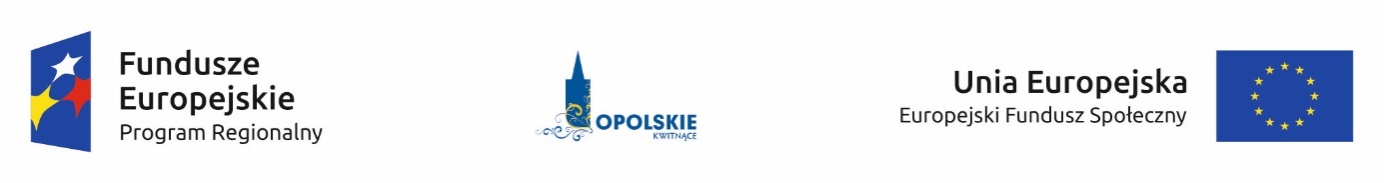 ………………….…..……….…                                                                     ………………………..(nazwa i adres Beneficjenta*/Partnera*)  			                            (miejsce i data)OŚWIADCZENIE W związku z przyznaniem (nazwa Beneficjenta oraz jego status prawny) ......................................................................... dofinansowania z budżetu środków europejskich,  w części odpowiadającej finansowaniu Europejskiego Funduszu Społecznego 
w ramach Regionalnego Programu Operacyjnego Województwa Opolskiego 
2014-2020 na realizację projektu pt.: „......................................................................” 
nr ……………………………………………………  (nazwa Beneficjenta*/Partnera*) ......................................... oświadcza, iż nie podlega karze zakazu dostępu do środków, o których mowa w art. 5 ust. 3 pkt 1 i 4 Ustawy z dnia 27 sierpnia 2009 r. o finansach publicznych (Dz. U. z 2013 r., poz. 885, z późn. zm.).……………………………(podpis i pieczęć)* zaznaczyć właściwe